TENDER NOTICE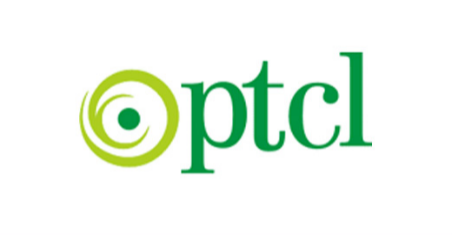 Proc#: EVP-DCTO/RPC/ISB/15-07-2021/11Supply of Oracle Exadata Grid upgrade Sealed tenders are invited from vendors registered with PTCL for “Supply of Oracle Exadata Grid upgrade” in accordance with PTCL requirements. Tender document along with BOQ will be shared only through email.(tahir.mehmood2@ptcl.net.pk) Tender Documents can be obtained by submitting Scanned Copy of tender fee Receipt of Rs.1000/- deposited to PTCL Cashier (Muhammad Iqbal  Contact # 3009500255 )at PTCL Accounts & Payments Office 3rd Floor PTCL Building Zero Point Islamabad.Tender documents complete in all respects should be dropped in bid Box placed at Reception of PTCL House F-5/1, Islamabad by 1600 Hrs. at 30th July - 2021 as per instructions to the bidders contained in the Bid Documents.Financial Proposal must enclose CDR as bid Security i.e. 2% of quoted price in Favor of “Pakistan Telecommunication Company Limited”)Bids should be marked as “Supply of Oracle Exadata Grid upgrade”Bids received after the above deadline will not be accepted. Vendor registration is mandatory for all the vendors interested to supply materials/services to PTCL. It is essential to mention the Vendor Registration Code (VR Code) assigned by PTCL on Quotation/Bids submitted by Bidder(s). Unregistered vendors are required to get registered with PTCL for good/continuous business relationship. VR forms may be downloaded from the following link.	https://www.ptcl.com.pk/Info/Vendor-Registration-Form All correspondence on the subject matter may be endorsed to the undersigned. 				For Tendering Process & Bid Submission Mr.Tahir Mehmood  (Manager Finance-1 )Room# 211 PTCL House F-5, IslamabadEmail: Tahir.Mehmood2@ptcl.net.pkPhone # 051-2877989For Technical Queries Relating to SOW & BOQMr. Hassan Raza (Manager Technology Services) PTCL Block C-1 PTCL HQs Sector G-8/4 Islamabad.Email:	hassan.raza1@ptcl.net.pkPhone: 051-2283062